          Tu  -  TERZA UNIVERSITÀ -  2022/23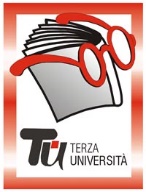                                                                 Bergamo - TERZA FASECalendario  N.B. Tutte le lezioni sono concepite con spiegazioni teoriche di base per chi comincia. Coloro che possiedono già le nozioni base, passano direttamente all'esecuzione degli esercizi programmati, che sono tutti inediti rispetto ad altre edizioni del corso.Modulo  n°59NEW TACCUINO DI VIAGGIO. ALTRO GIRO, ALTRA CORSA! (NUOVO)DocenteRoberto CalvagnaGiornoLunedìOrarioore 9.30-12.00PeriodoDal 13.03.2023 al 29.05.2023 (10 incontri, €40,00)SedeCTE Longuelo ArgomentoDISEGNO, PITTURA E SCRITTURA (max 25)PresentazioneCon il taccuino di viaggio sotto il braccio non è necessario andare dall'altra parte del mondo per cogliere momenti e scorci particolari. È sufficiente affacciarsi dalla finestra, andare nel parco o sedersi su una panchina. Ritrarre un bambino che mangia il gelato. Schizzare un albero con le radici contorte e le foglie gialle e arancioni. Quello che ci serve è avere le basi del disegno per dare credibilità ai nostri abbozzi. Il corso fornisce queste basi a chi ne è privo, mentre coloro che già le possiedono lavoreranno con un altro gruppo per cementare il loro bagaglio rendendo i propri lavori sempre più accattivanti.N.B. L’elenco del materiale necessario, a carico dei corsisti, verrà consegnato al momento dell’iscrizione. Tutor113.03.2023Elementi base di prospettiva intuitiva. Esercizi mirati.220.03.2023Le proporzioni, riprodurre cose e persone mantenendo le giuste proporzioni. Esercizi mirati.327.03.2023Il ritratto maschile frontale, tre quarti, profilo, dall'alto, dal basso. Esercizi mirati403.04.2023Il ritratto femminile frontale, tre quarti, profilo, dall'alto, dal basso. Esercizi mirati.517.04.2023Anatomia, costruzione a moduli corpo umano maschile. Esercizi mirati.624.04.2023Anatomia, costruzione a moduli corpo umano femminile. Esercizi mirati.708.05.2023Costruzione a moduli di alcuni animali. Esercizi mirati.815.05.2023Costruzione a moduli di alcuni animali. Esercizi mirati.922.05.2023Lezioni "En Plein Air" (esterne, tempo permettendo) nell'hinterland di Bergamo.1029.05.2023Lezioni "En Plein Air" (esterne, tempo permettendo) nell'hinterland di Bergamo.